Unhelpful Thinking StylesGroup activity instructionsWrite down an EVEN amount of examples for each of your assigned Unhelpful Thinking Styles Examples:As pertains to Residency lifePatterns that your patients are stuck inPersonal patterns if you choose to shareThis is a timed activity you will have: 10 min; the group with the most examples wins a prize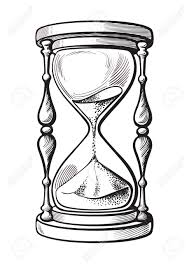 